							                 Hatchmere The Odd Egg Planning                                                                                                                                28.2.2017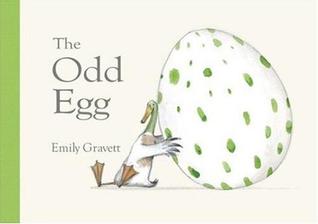 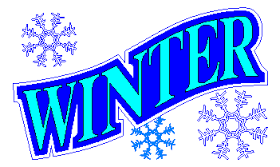 